Мастер-класс по приготовлению "Басылтæ"2023В группе "Затейники" прошёл мастер-класс по приготовлению "басылтæ". Кулинарные уроки для детей –самые интересные и увлекательные занятия, на которые дети идут с большим удовольствием! Наши кулинарные мастер классы для детей с мамами, где дети не только превращаются в настоящих кондитеров, но и учатся мастерить поделки из теста, одновременно углубляясь в культуру осетинского народа. Тематика занятия приурочена к празднику «Ногбон». Для встречи хадзаронта по традиции нашего сада, мы с детьми и родителями всегда серьёзно готовимся. Ведь в современном мире не в каждой семье дети могут видеть как бабушки или мамы пекут главные угощения "басылтæ" для встречи гостей. Хадзаронтæ приносят своими пожеланиями, благославениями танцами и плясками удачу и радость в каждую группу и семью наших воспитанников. А главная благодарность и угощение это басылтæ испечённые с любовью руками наших детей и мамочек. Это полезное занятие в котором формируется мелкая моторика, дети сплачиваются работая в команде, пробуют новое, узнавая как правильно пользоваться кухонными и кондитерскими инструментами, а также познают секреты и традиции приготовления выпечки народной кухни. Очень много положительных эмоций и впечатлений у детей оставил наш мастер- класс.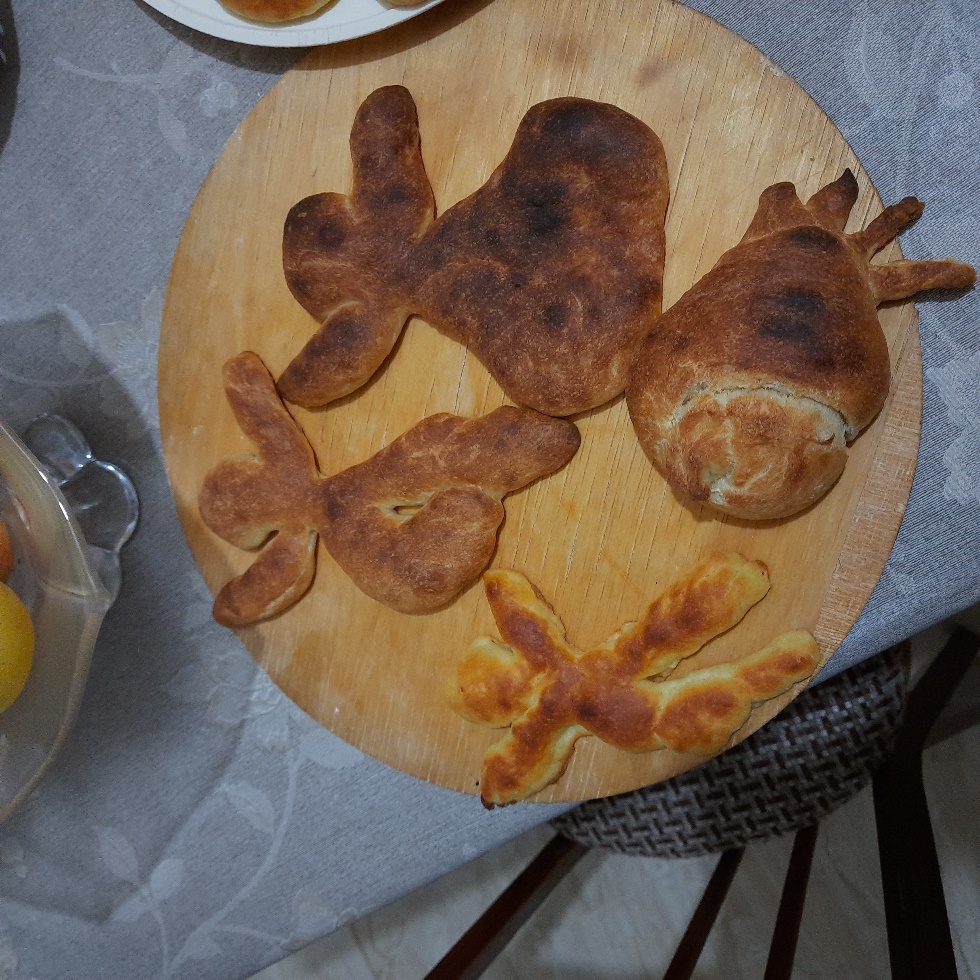 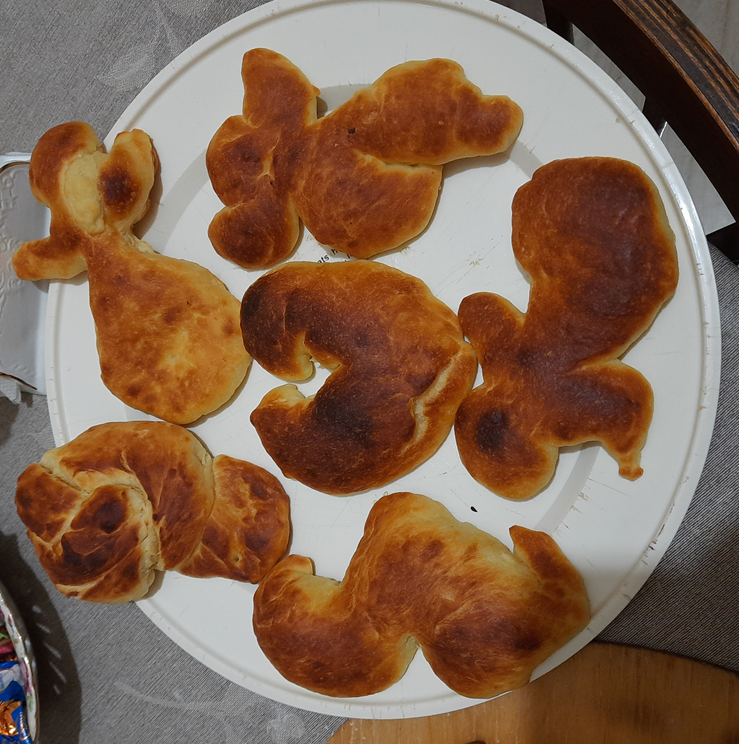 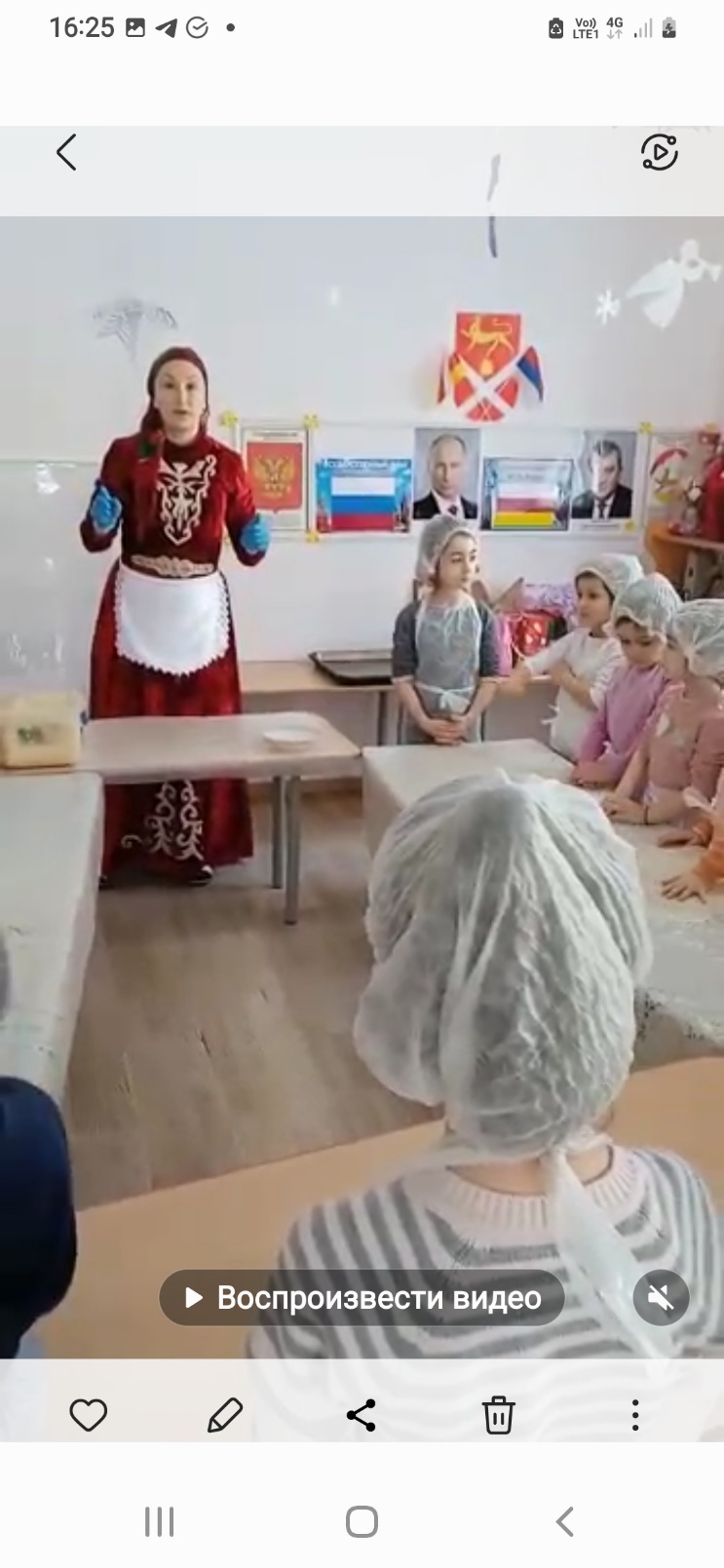 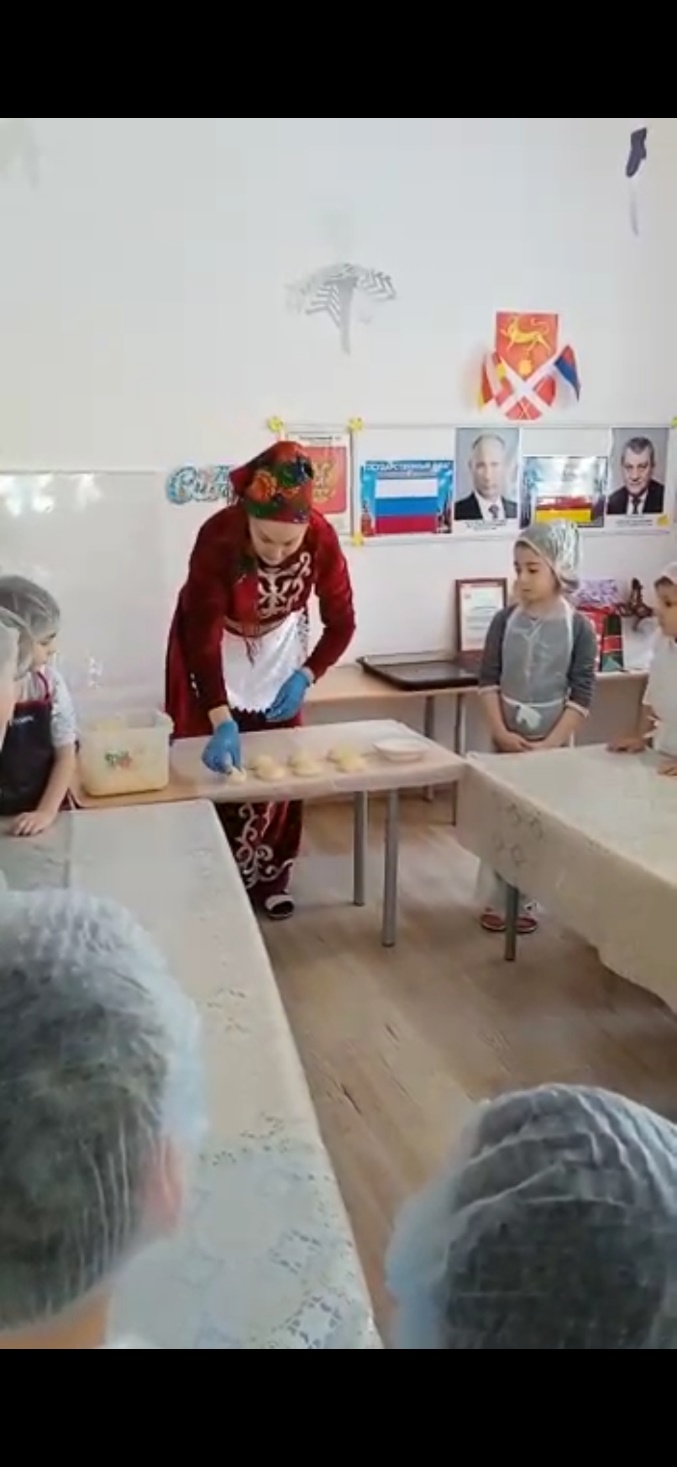 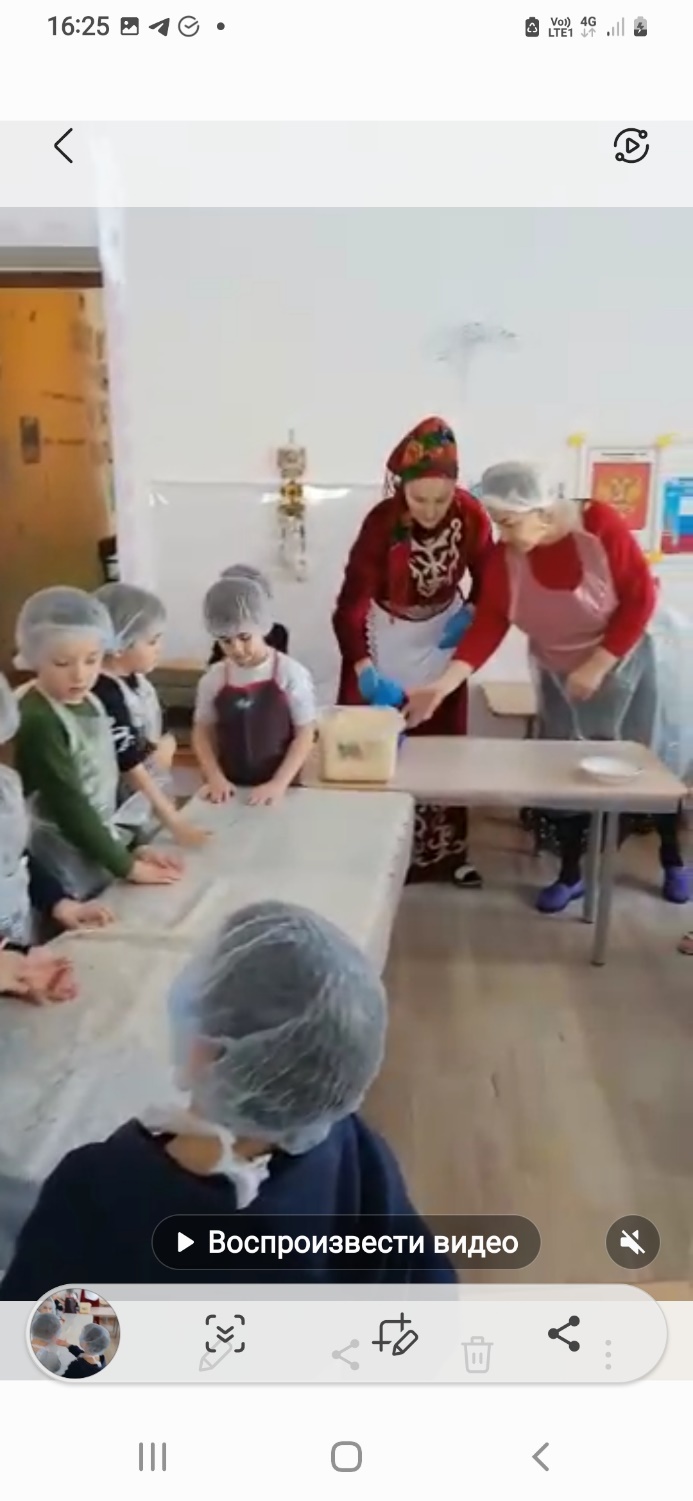 